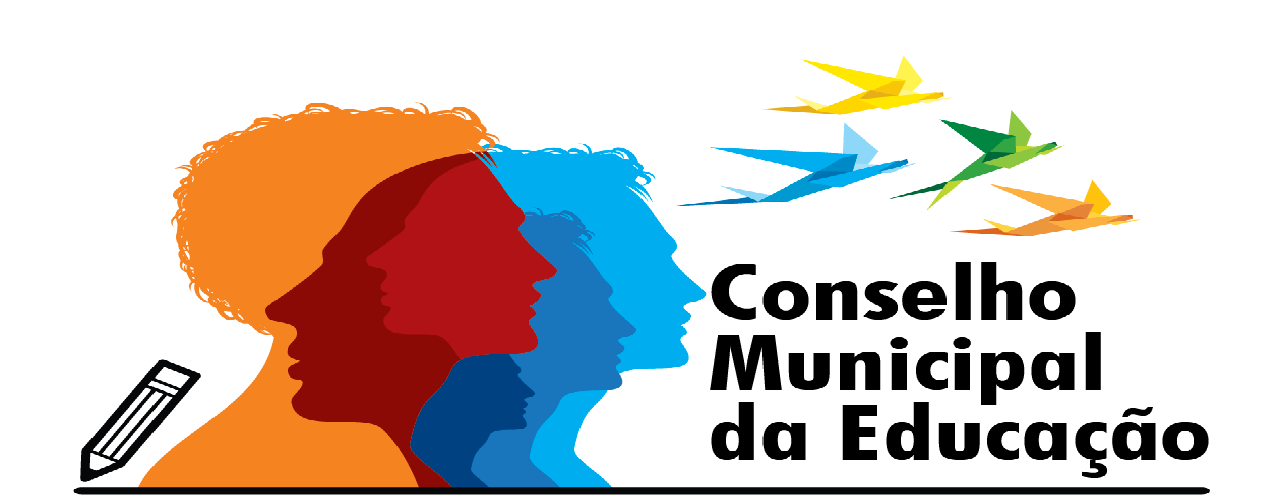 ATA DA REUNIAO POR STREAMMING REALIZADA PELOS MEMBROS CONSELHEIROS SISTEMA MEET DE COMUNICAÇÃO. PERÍDO DE ANORMALIDADE EM DECORRÊNCIA DA PANDEMIA CORONAVÍRUS COVID 2019- 19h00Aos oito dias do mês de setembro, do ano de dois mil e vinte, em sistema on line, disponibilizado pela plataforma ZOOM, reuniram-se para reunião a pedido da Presidência deste Conselho, Evelize Assunta Padovani. Tal reunião ocorreu de forma interativa, em decorrência do atual sistema pandêmico que encontra-se o mundo, impossibilitado por via decreto estadual, a proibição de aglomeração de pessoas, dado o perigo de contágio. Os membros foram notificados previamente via rede social como também apresentada a pauta e a solicitação para sugestões de temas. Iniciou-se a presente com os agradecimentos pela presença a todos os membros. Após, foi lida a pauta: texto motivador de Cora Coralina, “Aninha e suas pedras”. A Presidente agradeceu a todos pela conquista da revogação do Decreto Municipal e publicado novo em 07 de setembro de 2020 estendendo o não retorno às aulas para as escolas públicas e particulares do município de Salto/SP. Disse que foi uma conquista deste Conselho, através de inúmeras reuniões, estudos. Deliberação através de ofício que deverá ser encaminhado à SEME sobre os Projetos Políticos Pedagógicos que a Rede Municipal de Ensino de Salto deverá atualizar. Após atualizados deverão ser apresentados a este colegiado para apreciação, conforme alterações como calendários, aulas remotas, ensino híbrido, avaliações e outros. Devolutiva da análise de Acúmulo entre professores da APAE e outras instituições, conforme orienta o Termo de Colaboração. A documentação será enviada à Diretoria de Ensino Região de Itu para análise e posterior devolutiva. Deliberados dois ofícios à SEME, um para solicitar os Projetos Políticos Pedagógicos e outro que trata da reorganização dos Calendários Escolares. Após, foi aberto aos debates conforme inscrição prévia. A conselheira Eliane Carrijo questionou sobre os diários de classe físicos. Informou que as planilhas são mais rápidas e eficientes. A Supervisora da Rede Municipal, presente a esta reunião, disse que levará a demanda à Secretaria. Rita Tancredo disse que toda segunda-feira é enviada à Coordenadora para a realização da Busca Ativa. É feita análise criteriosa sobre ausência dos alunos em atividades remotas. O conselheiro Gilson Mazzi, fez uma reclamação da Escola Leonor Fernandes da Silva, em relação ao 7º ano A e disse que há dois meses não recebe atividades. A conselheira Rita Diniz disse que houve recesso e que os professores da escola são muito comprometidos, que a escola voltou ao normal. A conselheira Lúcia Pereira informou que os alunos da Escola Padre Francisco Rigolin assistem ao Centro de Mídias, aos vídeos, realizam as atividades postadas em rede social e no Classroom. A conselheira Rita Diniz disse que os pais estão reclamando por não darem conta do excesso de atividades. A conselheira Adriana elogiou os professores e disse que estão fazendo o melhor, visando o bem-estar de cada criança. A conselheira Yolanda também disse que os professores se superaram e que ela mesma tinha dificuldade digital e que hoje vê os resultados positivos tanto no Cemus IX quanto na escola estadual Maria de Lourdes Moraes Costela. A conselheira Débora também elogiou o trabalho dos professores. O conselheiro Rodrigo solicitou então os ofícios a pedido da UNCME sobre Calendário e Projeto Político Pedagógico, Calendário Escolar (com o fim dos 200 dias letivos, haverá a possibilidade de o ano letivo encerrar em 2020 com as 800 horas), tudo vai depender da reorganização do calendário escolar. Disse que 128 municípios retornaram às aulas e que o prefeito de Salto revogou o decreto assim como fez o prefeito de Itu/SP. Defendeu o retorno das escolas particulares por terem condições de retorno. Que o problema da rede estadual encontra-se no módulo de funcionários, há dois anos sem contratação ou concurso e que não há como medir com a mesma régua. A conselheira Rita disse que não há garantia também para a escola particular. A doença não escolhe pessoas. Quem garante que vão conseguir continuar? O prefeito de Itu voltou atrás e deixou de fora as escolas estaduais, porém o decreto tem validade até 07 de Outubro. Os professores da Rede Particular pedem socorro. Nada mais. Agradecimentos cordiais a todos pela presença. Encerrou-se a presente.  Eu (a) Rodrigo Lucas de Oliveira, Secretário, digitei a presente ata a qual será lida e assinada pelos presentes. 08/09/2020Rodrigo Lucas de Oliveira_______________________________________Eliane Carrijo City Vasconcellos__________________________________Rita de Cássia da Silva Tancredo_________________________________Adriana Aparecida Francelino de Souza____________________________Evelize Assunta Padovani Monteiro________________________________Gilson Mazzi_____________________________________________________Paula Francisco Ourique de Carvalho Baldy____________________________Lucia Helena Orteiro Pereira Pinto____________________________________Yolanda Aparecida de Souza Santana________________________________Rita Leite Diniz___________________________________________________Débora G.S. Bastos Camargo_______________________________________